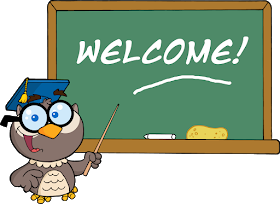                                            (FEEDBACK)I.-  Listen the classroom object, repeat it and color it.Escuchar el objeto de la clase, repetirlo y colorearlo. II.- Listen the name of the members of the family, cut the images and past it.Escucha  los nombres de los miembros de la familia, recortar la imagen y pegar donde corresponda. 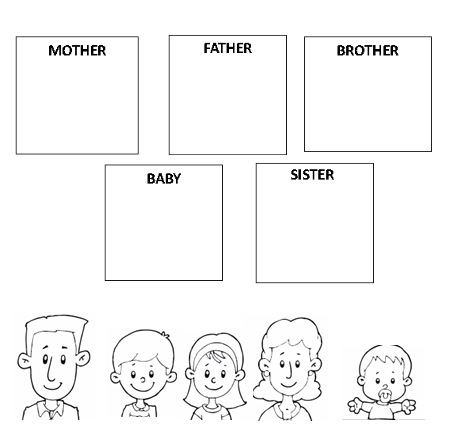 III.-  Listen the vocabulary and match with the correct alternative.Escucha el vocabulario y une con la alternativa correcta. 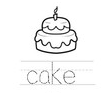 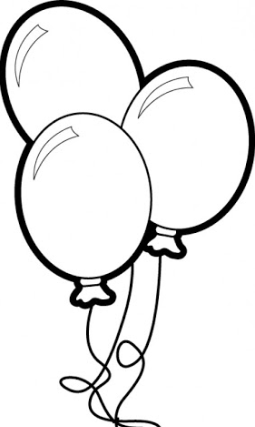 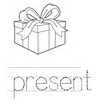 Vocabulario:Mis pequeños estudiantes, espero con mucho cariño y afecto que se encuentren todos bien y que puedan desarrollar cada actividad como lo hemos hecho en nuestras clases. Saludos a nuestros apoderados que cumplirán un rol fundamental en el apoyo a los más pequeñitos, por lo cual, espero que cada actividad se pueda desarrollar sin inconvenientes y sea suficientemente clara para ayudarlos en este proceso.Les envió un fuerte abrazo y si pueden manténganse en sus hogares. 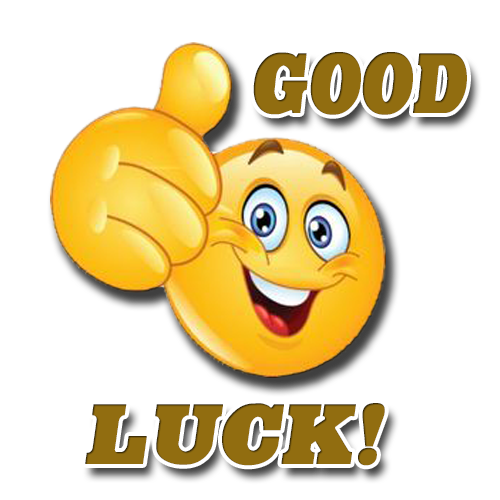 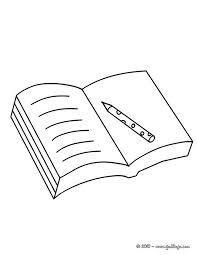 The notebook is color blueEl cuaderno es de color  azul 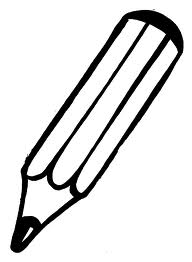 The pencil is color orange El lapiz es de color naranjo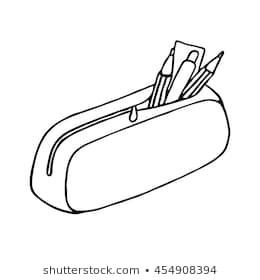 The pecilcase is color yellowEl estuche es de color amarillo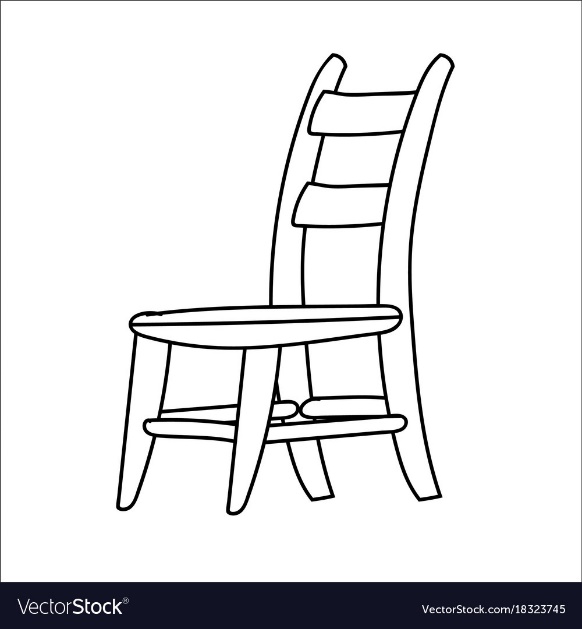 The chair is color redLa silla es de color rojoObjetos de la claseFamilia Happy birthdayNotebook: cuadernoFather: padreCake: pastelPencil: lapizMother: madreBallons: globosPencilcase:  estucheBrother: hermanoPresent: regaloChair: sillaSister: hermanaBaby:  bebe 